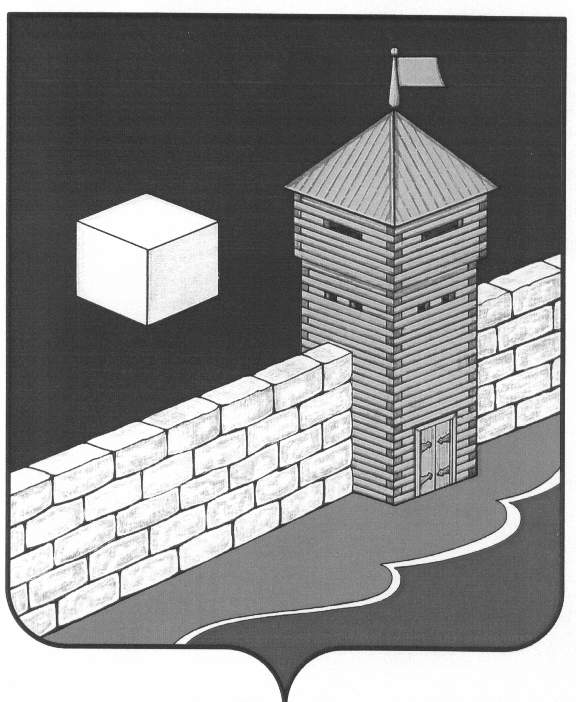 Совет   депутатов  Еманжелинского   сельского   поселенияпятого созываР Е Ш Е Н И Е  456574, с. Еманжелинка, ул. Лесная  д. 2а  « 29 »   января   2020 г.                                                                            № 417О внесении изменений и дополненийв Устав Еманжелинского сельского поселенияСовет депутатов Еманжелинского сельского поселенияр е ш а е т:1. Внести в Устав  Еманжелинского сельского поселения следующие изменения и дополнения:1) пункт 8 статьи 22 дополнить абзацем  следующего содержания:«Для официального опубликования решений Совета депутатов и соглашений также используется портал «Муниципальные Правовые Акты администрации Еткульского муниципального района» (http://мпа-еткуль.рф/, регистрация в качестве сетевого издания: ЭЛ № ФС 77 – 76917от 01.10.2019). В случае опубликования (размещения) полного текста решений Совета депутатов на указанном портале объемные графические и табличные приложения к нему в печатном издании могут не приводиться.»;2)  пункт  2 статьи 31дополнить абзацем  следующего содержания:«Для официального опубликования постановлений, изданных в пределах полномочий главы сельского поселения и соглашений также используется портал «Муниципальные Правовые Акты администрации Еткульского муниципального района» (http://мпа-еткуль.рф/, регистрация в качестве сетевого издания: ЭЛ № ФС 77 – 76917 от 01.10.2019). В случае опубликования (размещения) полного текста постановлений, изданных в пределах полномочий главы поселения,  на указанном портале объемные графические и табличные приложения к нему в печатном издании могут не приводиться.».2. Настоящее решение подлежит официальному опубликованию в «Вестнике Еманжелинского сельского поселения» и  обнародованию на информационных стендах Еманжелинского сельского поселения  после его государственной регистрации в территориальном органе уполномоченного федерального органа исполнительной власти в сфере регистрации уставов муниципальных образований.3. Настоящее решение вступает в силу после его официального опубликования (обнародования) в соответствии с действующим законодательством.Председатель Совета депутатов Еманжелинского сельского поселения                                  С.В. ЗагорскаяГлава Еманжелинского сельского поселения                                                               О.Л. Бобырев